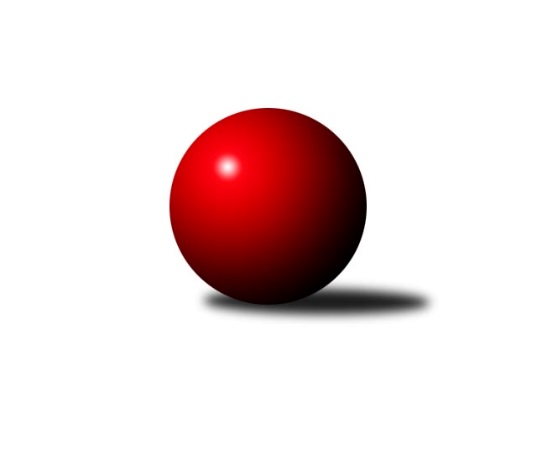 Č.22Ročník 2023/2024	14.4.2024Nejlepšího výkonu v tomto kole: 1807 dosáhlo družstvo: KK Vyškov DJihomoravský KP2 jih 2023/2024Výsledky 22. kolaSouhrnný přehled výsledků:TJ Sokol Mistřín D	- TJ Sokol Šanov D	2:4	1580:1628	3.0:5.0	12.4.SK Baník Ratíškovice D	- KK Vyškov D	0:6	1653:1807	0.0:8.0	13.4.TJ Jiskra Kyjov B	- SK Baník Ratíškovice C	1:5	1612:1614	4.0:4.0	13.4.KK Vyškov E	- SK Baník Ratíškovice E	6:0	1726:1601	7.0:1.0	13.4.SK Podlužan Prušánky D	- TJ Sokol Vracov C	3:3	1752:1740	3.0:5.0	14.4.Tabulka družstev:	1.	KK Vyškov D	20	16	0	4	93.0 : 27.0 	104.0 : 56.0 	 1721	32	2.	SK Podlužan Prušánky D	20	15	1	4	85.0 : 35.0 	106.0 : 54.0 	 1704	31	3.	SK Baník Ratíškovice C	20	15	0	5	83.0 : 37.0 	96.0 : 64.0 	 1679	30	4.	TJ Sokol Vracov C	20	13	1	6	68.5 : 51.5 	81.0 : 79.0 	 1643	27	5.	SK STAK Domanín	20	13	0	7	72.0 : 48.0 	94.0 : 66.0 	 1624	26	6.	KK Vyškov E	20	9	0	11	59.0 : 61.0 	81.0 : 79.0 	 1608	18	7.	TJ Jiskra Kyjov B	20	8	0	12	49.5 : 70.5 	78.0 : 82.0 	 1618	16	8.	TJ Sokol Šanov D	20	8	0	12	48.0 : 72.0 	70.0 : 90.0 	 1590	16	9.	SK Baník Ratíškovice D	20	7	0	13	48.0 : 72.0 	72.0 : 88.0 	 1617	14	10.	SK Baník Ratíškovice E	20	4	0	16	31.0 : 89.0 	58.0 : 102.0 	 1580	8	11.	TJ Sokol Mistřín D	20	1	0	19	23.0 : 97.0 	40.0 : 120.0 	 1539	2Podrobné výsledky kola:	 TJ Sokol Mistřín D	1580	2:4	1628	TJ Sokol Šanov D	Zdeněk Adamík	 	 193 	 192 		385 	 0:2 	 403 	 	204 	 199		Lenka Spišiaková	Michal Kos	 	 237 	 214 		451 	 1:1 	 422 	 	206 	 216		Oldřiška Varmužová	Dušan Urubek	 	 214 	 205 		419 	 2:0 	 366 	 	193 	 173		Jan Klimentík	Ludvík Vašulka	 	 167 	 158 		325 	 0:2 	 437 	 	237 	 200		František Hélrozhodčí:  Vedoucí družstevNejlepší výkon utkání: 451 - Michal Kos	 SK Baník Ratíškovice D	1653	0:6	1807	KK Vyškov D	Karel Mecl	 	 191 	 169 		360 	 0:2 	 436 	 	215 	 221		Jan Donneberger	Martin Švrček	 	 215 	 229 		444 	 0:2 	 460 	 	230 	 230		Jiří Formánek	Michal Zdražil	 	 226 	 215 		441 	 0:2 	 454 	 	229 	 225		Petr Snídal	Jakub Mecl	 	 205 	 203 		408 	 0:2 	 457 	 	248 	 209		Josef Michálekrozhodčí: Michal ZdražilNejlepší výkon utkání: 460 - Jiří Formánek	 TJ Jiskra Kyjov B	1612	1:5	1614	SK Baník Ratíškovice C	Karolína Mašová	 	 205 	 199 		404 	 0:2 	 423 	 	220 	 203		Jan Minaříček	Jakub Vančík	 	 215 	 206 		421 	 2:0 	 370 	 	204 	 166		Jana Mačudová	Eva Paulíčková	 	 201 	 189 		390 	 1:1 	 405 	 	187 	 218		Marcel Šebek	Jindřich Burďák	 	 216 	 181 		397 	 1:1 	 416 	 	206 	 210		Martina Antošovározhodčí:  Vedoucí družstevNejlepší výkon utkání: 423 - Jan Minaříček	 KK Vyškov E	1726	6:0	1601	SK Baník Ratíškovice E	Jitka Usnulová	 	 209 	 212 		421 	 2:0 	 374 	 	190 	 184		Antonín Zýbal	Jaromír Tomiczek	 	 224 	 228 		452 	 2:0 	 398 	 	195 	 203		Alexandr Lucký	Jiří Alán	 	 212 	 210 		422 	 1:1 	 413 	 	215 	 198		David Kotásek	Ludmila Tomiczková	 	 217 	 214 		431 	 2:0 	 416 	 	215 	 201		Kristýna Košuličovározhodčí:  Vedoucí družstevNejlepší výkon utkání: 452 - Jaromír Tomiczek	 SK Podlužan Prušánky D	1752	3:3	1740	TJ Sokol Vracov C	Libor Kuja	 	 217 	 214 		431 	 0:2 	 443 	 	220 	 223		Martina Nejedlíková	Antonín Pihar	 	 215 	 207 		422 	 0:2 	 443 	 	230 	 213		Nikola Plášková	Filip Benada	 	 222 	 223 		445 	 2:0 	 398 	 	191 	 207		Michal Plášek	Zdeněk Hosaja	 	 240 	 214 		454 	 1:1 	 456 	 	250 	 206		Radek Břečkarozhodčí: Jiří LaukoNejlepší výkon utkání: 456 - Radek BřečkaPořadí jednotlivců:	jméno hráče	družstvo	celkem	plné	dorážka	chyby	poměr kuž.	Maximum	1.	Petr Snídal 	KK Vyškov D	458.67	309.4	149.3	6.0	6/8	(488)	2.	Jiří Formánek 	KK Vyškov D	445.30	304.0	141.4	5.2	7/8	(484)	3.	Jan Minaříček 	SK Baník Ratíškovice C	439.16	297.7	141.4	6.2	8/8	(480)	4.	Filip Benada 	SK Podlužan Prušánky D	437.88	299.1	138.8	5.1	7/8	(479)	5.	Zdeněk Hosaja 	SK Podlužan Prušánky D	436.78	292.8	144.0	4.6	7/8	(508)	6.	Richard Juřík 	SK STAK Domanín 	436.19	300.7	135.5	7.0	8/8	(469)	7.	Libor Kuja 	SK Podlužan Prušánky D	432.55	300.3	132.2	6.6	8/8	(485)	8.	Jan Donneberger 	KK Vyškov D	431.47	295.7	135.7	9.0	6/8	(463)	9.	Martina Antošová 	SK Baník Ratíškovice C	429.65	295.2	134.4	5.7	8/8	(465)	10.	Zbyněk Vašina 	SK STAK Domanín 	429.64	297.0	132.6	7.6	6/8	(451)	11.	Kristýna Ševelová 	SK Baník Ratíškovice E	427.20	300.5	126.7	7.3	6/8	(474)	12.	Martina Nejedlíková 	TJ Sokol Vracov C	427.17	296.4	130.8	6.4	8/8	(495)	13.	Jaromír Tomiczek 	KK Vyškov E	426.25	292.7	133.6	6.1	7/8	(479)	14.	Eva Paulíčková 	TJ Jiskra Kyjov B	420.13	296.3	123.8	8.5	8/8	(454)	15.	Jakub Mecl 	SK Baník Ratíškovice D	418.29	294.7	123.6	8.4	7/8	(467)	16.	Josef Michálek 	KK Vyškov D	418.22	297.6	120.6	9.5	6/8	(470)	17.	Jana Mačudová 	SK Baník Ratíškovice C	417.73	293.1	124.6	7.8	6/8	(448)	18.	Radek Břečka 	TJ Sokol Vracov C	417.55	294.5	123.1	9.2	7/8	(456)	19.	Jakub Vančík 	TJ Jiskra Kyjov B	417.26	290.2	127.0	8.7	8/8	(476)	20.	Oldřiška Varmužová 	TJ Sokol Šanov D	416.31	291.9	124.5	9.5	6/8	(483)	21.	Ludmila Tomiczková 	KK Vyškov E	410.09	294.1	116.0	8.8	7/8	(431)	22.	Ivan Januška 	TJ Sokol Šanov D	409.21	287.4	121.8	8.9	6/8	(450)	23.	Michal Zdražil 	SK Baník Ratíškovice D	409.17	292.8	116.4	7.6	7/8	(478)	24.	František Hél 	TJ Sokol Šanov D	408.53	284.6	123.9	10.6	6/8	(477)	25.	Marcel Šebek 	SK Baník Ratíškovice C	408.47	282.6	125.9	8.1	7/8	(445)	26.	Petr Bařina 	TJ Sokol Mistřín D	407.37	291.8	115.6	11.1	6/8	(440)	27.	Jakub Juřík 	SK STAK Domanín 	406.18	292.0	114.2	11.1	8/8	(436)	28.	Jindřich Burďák 	TJ Jiskra Kyjov B	403.48	287.9	115.6	11.4	6/8	(441)	29.	Dušan Urubek 	TJ Sokol Mistřín D	403.06	284.5	118.6	11.6	7/8	(449)	30.	Karolína Mašová 	TJ Jiskra Kyjov B	402.60	284.6	118.0	9.1	8/8	(444)	31.	Kateřina Bařinová 	TJ Sokol Mistřín D	395.92	274.0	121.9	9.2	6/8	(437)	32.	Jan Klimentík 	TJ Sokol Šanov D	393.31	274.5	118.8	10.5	8/8	(453)	33.	Veronika Presová 	TJ Sokol Vracov C	392.83	281.6	111.3	12.7	6/8	(451)	34.	Jitka Usnulová 	KK Vyškov E	392.36	282.4	109.9	11.4	7/8	(460)	35.	Lenka Spišiaková 	TJ Sokol Šanov D	391.40	278.2	113.2	10.7	6/8	(441)	36.	Filip Schreiber 	SK Baník Ratíškovice D	384.23	276.5	107.8	13.2	6/8	(438)	37.	Antonín Zýbal 	SK Baník Ratíškovice E	373.12	269.2	103.9	14.1	7/8	(424)	38.	Josef Šlahůnek 	SK STAK Domanín 	370.20	266.4	103.8	12.6	6/8	(422)	39.	Vojtěch Filípek 	SK STAK Domanín 	368.83	262.4	106.4	13.8	6/8	(402)	40.	Běla Omastová 	KK Vyškov E	368.67	260.7	108.0	10.8	6/8	(440)	41.	Zdeněk Adamík 	TJ Sokol Mistřín D	358.73	265.5	93.2	15.5	6/8	(461)		Pavel Slavík 	SK Baník Ratíškovice D	459.78	311.3	148.4	5.2	3/8	(478)		Dan Schüler 	SK Baník Ratíškovice D	457.50	305.5	152.0	2.5	1/8	(470)		Vladimír Crhonek 	KK Vyškov D	455.50	323.8	131.8	5.9	2/8	(476)		Stanislav Červenka 	TJ Sokol Šanov D	454.00	294.0	160.0	8.0	1/8	(454)		Jana Kovářová 	KK Vyškov E	434.05	301.1	133.0	6.9	4/8	(468)		Kryštof Pevný 	KK Vyškov D	430.83	302.7	128.2	7.1	4/8	(468)		Milana Alánová 	KK Vyškov E	429.92	297.6	132.3	7.2	3/8	(471)		Tomáš Slížek 	SK Podlužan Prušánky D	428.05	294.7	133.4	5.8	5/8	(518)		Radek Šeďa 	SK Podlužan Prušánky D	427.33	295.2	132.1	8.0	3/8	(467)		Ondřej Repík 	TJ Sokol Vracov C	427.17	293.6	133.6	5.7	5/8	(483)		Martin Šubrt 	TJ Jiskra Kyjov B	420.00	297.5	122.5	6.0	1/8	(444)		Lubomír Kyselka 	TJ Sokol Mistřín D	418.75	295.1	123.6	9.4	4/8	(473)		David Kotásek 	SK Baník Ratíškovice E	415.69	293.2	122.4	7.1	5/8	(461)		Antonín Pihar 	SK Podlužan Prušánky D	415.17	287.5	127.7	9.3	3/8	(426)		Martin Kožnar 	TJ Sokol Šanov D	411.93	292.8	119.2	10.6	2/8	(451)		Marek Zaoral 	KK Vyškov E	411.17	295.5	115.7	9.0	3/8	(452)		Milan Šimek 	SK Podlužan Prušánky D	406.50	294.3	112.2	9.3	3/8	(467)		Nikola Plášková 	TJ Sokol Vracov C	406.30	293.0	113.3	9.8	5/8	(443)		Martin Švrček 	SK Baník Ratíškovice D	404.04	294.6	109.4	13.7	4/8	(444)		Martin Peringer 	TJ Sokol Vracov C	404.00	288.3	115.8	8.0	2/8	(466)		Kristýna Košuličová 	SK Baník Ratíškovice E	403.28	283.8	119.5	7.0	4/8	(428)		Tomáš Koplík  st.	SK Baník Ratíškovice C	402.17	289.3	112.8	10.7	4/8	(432)		Michal Plášek 	TJ Sokol Vracov C	397.31	287.1	110.3	12.6	4/8	(433)		Michal Kos 	TJ Sokol Mistřín D	393.17	281.9	111.2	11.9	4/8	(451)		Václav Koplík 	SK Baník Ratíškovice E	392.10	272.0	120.1	11.7	4/8	(412)		Alexandr Lucký 	SK Baník Ratíškovice E	387.67	281.1	106.6	9.5	3/8	(434)		Miroslav Poledník 	KK Vyškov D	384.20	271.8	112.4	11.0	5/8	(412)		Jiří Mika 	TJ Sokol Šanov D	384.00	280.0	104.0	11.7	3/8	(401)		Ilona Lužová 	TJ Sokol Mistřín D	381.00	269.3	111.7	11.3	3/8	(388)		Karel Mecl 	SK Baník Ratíškovice D	380.06	275.4	104.6	13.8	5/8	(429)		Marie Kobylková 	SK Baník Ratíškovice E	377.56	285.4	92.2	17.4	5/8	(400)		Tomáš Pokoj 	SK Baník Ratíškovice E	357.00	263.0	94.0	16.0	1/8	(357)		Michal Ambrozek 	TJ Jiskra Kyjov B	347.10	257.7	89.4	17.9	5/8	(366)		Jiří Alán 	KK Vyškov E	344.42	251.9	92.5	16.4	3/8	(422)		Ludvík Vašulka 	TJ Sokol Mistřín D	317.19	237.8	79.4	21.2	4/8	(348)		Martin Ďurko 	TJ Sokol Šanov D	311.00	227.0	84.0	15.0	1/8	(311)Sportovně technické informace:Starty náhradníků:registrační číslo	jméno a příjmení 	datum startu 	družstvo	číslo startu
Hráči dopsaní na soupisku:registrační číslo	jméno a příjmení 	datum startu 	družstvo	Program dalšího kola:Nejlepší šestka kola - absolutněNejlepší šestka kola - absolutněNejlepší šestka kola - absolutněNejlepší šestka kola - absolutněNejlepší šestka kola - dle průměru kuželenNejlepší šestka kola - dle průměru kuželenNejlepší šestka kola - dle průměru kuželenNejlepší šestka kola - dle průměru kuželenNejlepší šestka kola - dle průměru kuželenPočetJménoNázev týmuVýkonPočetJménoNázev týmuPrůměr (%)Výkon9xJiří FormánekVyškov D4609xJiří FormánekVyškov D112.524607xJosef MichálekVyškov D4574xJosef MichálekVyškov D111.784573xRadek BřečkaVracov C4567xPetr SnídalVyškov D111.054549xPetr SnídalVyškov D4541xMichal KosMistřín D110.384518xZdeněk HosajaPrušánky D4547xJan MinaříčekRatíškovice C109.934234xJaromír TomiczekVyškov E4522xJakub VančíkKyjov B109.41421